DECLARAM O REQUERENTE OU SEU REPRESENTANTE LEGALSEREM AUTÊNTICAS E VERDADEIRAS AS INFORMAÇÕES PRESTADAS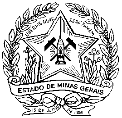 SECRETARIA DE ESTADO DE FAZENDA DE MINAS GERAISSECRETARIA DE ESTADO DE FAZENDA DE MINAS GERAISIDENTIFICAÇÃO MODELO VEÍCULOIDENTIFICAÇÃO MODELO VEÍCULOIDENTIFICAÇÃO MODELO VEÍCULOIDENTIFICAÇÃO DO REQUERENTEIDENTIFICAÇÃO DO REQUERENTEIDENTIFICAÇÃO DO REQUERENTEIDENTIFICAÇÃO DO REQUERENTEIDENTIFICAÇÃO DO REQUERENTEIDENTIFICAÇÃO DO REQUERENTENOME NOME NOME NOME CPFCPFENDEREÇO (Rua, Av., Praça etc.)ENDEREÇO (Rua, Av., Praça etc.)ENDEREÇO (Rua, Av., Praça etc.)ENDEREÇO (Rua, Av., Praça etc.)NÚMEROCOMPLEMENTOBAIRROBAIRROMUNICÍPIOMUNICÍPIOUF CEPTELEFONETELEFONEE-MAILE-MAILE-MAILE-MAIL (  )            (  )           IDENTIFICAÇÃO DO VEÍCULO E DADOS COMPLEMENTARESIDENTIFICAÇÃO DO VEÍCULO E DADOS COMPLEMENTARESIDENTIFICAÇÃO DO VEÍCULO E DADOS COMPLEMENTARESIDENTIFICAÇÃO DO VEÍCULO E DADOS COMPLEMENTARESIDENTIFICAÇÃO DO VEÍCULO E DADOS COMPLEMENTARESIDENTIFICAÇÃO DO VEÍCULO E DADOS COMPLEMENTARESIDENTIFICAÇÃO DO VEÍCULO E DADOS COMPLEMENTARESIDENTIFICAÇÃO DO VEÍCULO E DADOS COMPLEMENTARESIDENTIFICAÇÃO DO VEÍCULO E DADOS COMPLEMENTARESIDENTIFICAÇÃO DO VEÍCULO E DADOS COMPLEMENTARESIDENTIFICAÇÃO DO VEÍCULO E DADOS COMPLEMENTARESIDENTIFICAÇÃO DO VEÍCULO E DADOS COMPLEMENTARESIDENTIFICAÇÃO DO VEÍCULO E DADOS COMPLEMENTARESMARCAMODELOCOMBUSTÍVELVERSÃOCORMETÁLICASIMNÃOTIPO DE CÂMBIOTIPO DE CÂMBIOTIPO DE CÂMBIOTIPO DE CÂMBIOTIPO DE CÂMBIOTIPO DE CÂMBIOTIPO DE CÂMBIOTIPO DE CÂMBIOTIPO DE CÂMBIOTIPO DE CÂMBIOTIPO DE CÂMBIOTIPO DE CÂMBIOTIPO DE CÂMBIOMANUALMANUALMANUALAUTOMÁTICOAUTOMÁTICOAUTOMATIZADOCVTOUTROSTIPO DE DIREÇÃOTIPO DE DIREÇÃOTIPO DE DIREÇÃOTIPO DE DIREÇÃOTIPO DE DIREÇÃOTIPO DE DIREÇÃOTIPO DE DIREÇÃOTIPO DE DIREÇÃOTIPO DE DIREÇÃOTIPO DE DIREÇÃOTIPO DE DIREÇÃOTIPO DE DIREÇÃOTIPO DE DIREÇÃOMECÂNICAMECÂNICAMECÂNICAHIDRÁULICAHIDRÁULICAELETRO HIDRÁULICAELÉTRICAELÉTRICAOUTROSOUTROSACESSÓRIOSACESSÓRIOSVALOR DO VEÍCULOVALOR DO VEÍCULOVALOR DO VEÍCULOVALOR DO VEÍCULOR$      R$      R$      R$      R$      R$      R$      R$      R$      DADOS DO FINANCIAMENTO (CASO NECESSÁRIO)DADOS DO FINANCIAMENTO (CASO NECESSÁRIO)DADOS DO FINANCIAMENTO (CASO NECESSÁRIO)DADOS DO FINANCIAMENTO (CASO NECESSÁRIO)DADOS DO FINANCIAMENTO (CASO NECESSÁRIO)INSTITUIÇÃO FINANCEIRAINSTITUIÇÃO FINANCEIRATIPO DE FINANCIAMENTOTIPO DE FINANCIAMENTOTIPO DE FINANCIAMENTOTIPO DE FINANCIAMENTOTIPO DE FINANCIAMENTOCDC – CRÉDITO DIRETO CONSUMIDORCDC – CRÉDITO DIRETO CONSUMIDORLEASINGALIENAÇÃO FIDUCIÁRIAALIENAÇÃO FIDUCIÁRIACONSÓRCIOOUTROSVALOR LÍQUIDO DO CRÉDITOVALOR LÍQUIDO DO CRÉDITOR$      R$      R$      NÚMERO DE PARCELASNÚMERO DE PARCELASVALOR DAS PARCELASVALOR DAS PARCELASR$      R$      R$      OBSERVAÇÃOO preço de venda do veículo ao consumidor é de até R$120.000,00 (cento e vinte mil reais), devendo ser passível de aquisição pelo público em geral.
A isenção do ICMS ora concedida será parcial, limitada à parcela da operação no valor de R$70.000,00 (setenta mil reais)   /    /     Assinatura do Requerente/Responsável:Data: